Fakjů princezny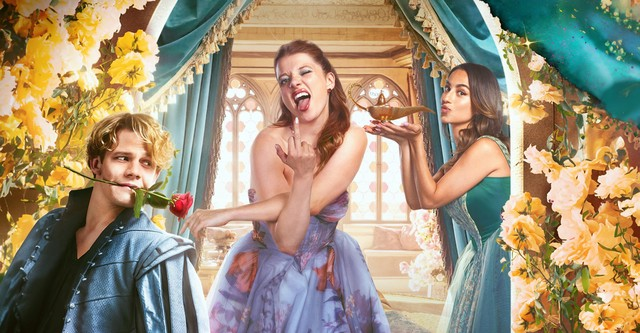 (Chantal im Märchenland) Premiéra: 15. 8. 2024Picture Tree, Německo, 2024 Režie: Bora DagtekingScénář: Bora DagtekingKamera: Christian ReinHudba: Jella Haase, Gizem Emre, Mido Kotaini, Max von der Groeben, Elyas M'BarekTa blbka Chantal z Fakjů pane učiteli je Šípková Růženka! A to doslova. Dodělala školu a chce se stát influencerkou, pořád má ale jen 300 sledujících a noví nepřibývají. Všechno se ale může změnit. Věřte, nevěřte, se svojí kamarádkou se propadne kouzelným zrcadlem do světa pohádek. A Chantal má tak konečně příležitost nasbírat obsah pro svůj Instagram! Chantal má životní sen být nechutně bohatou a slavnou infuencerkou, ale je blbá blondýna s 300 followers a nemá o čem točit. Brzy se jí ale možná sen splní! Se svou kamarádkou Zeynep se ve škole náhodnou ocitnou před divným starým zrcadlem. Chantal nenapadne nic chytřejšího, než se ho zeptat: „Zrcadlo, zrcadlo řekni mi, kdo je nejlepší influencerka na zemi?“ K jejímu překvapení jí odpoví, že je to právě ona. Hned na to je obě vcucne a vyplivne přímo ve světě pohádek. Když se obě z toho šoku vzpamatují, chtějí se dostat co nejrychleji zpátky do svého světa, jenže to nebude tak snadné. Z Chantal je totiž Šípková Růženka, která má jen ležet a čekat na polibek od prince. Ten shodou okolností vypadá jako její bývalý spolužák Danger. Jenže Chantal není nějaká hloupoučká princezna, z té kletby se může zachránit sama! A hned potom se musí dostat ven z té zatracené pohádky. Než se ale z pohádkového království dostane domů, musí nasbírat pro svůj Instagram ten nejlepší content. A tady je toho tolik! Princezny, pitomí princové, drak, létající koberec a tisíce dalších bizárů, které ve světě lidí prostě nejsou. Ale je tu zásadní problém. Možná větší než to, že se jim pořád nedaří z pohádky dostat pryč. Není tu totiž internet a její mobil se pěkně rychle vybíjí…Přístupnost: 	nevhodné pro děti do 12 letŽánr:	komedieVerze: 	český dabingStopáž:	123 minFormát:	2D DCP, zvuk 5.1Monopol do:	31. 5. 2039Programování: 	Zuzana Černá, GSM: 602 836 993, cerna@cinemart.czFilmy si objednejte na www.disfilm.cz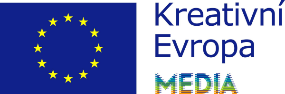 